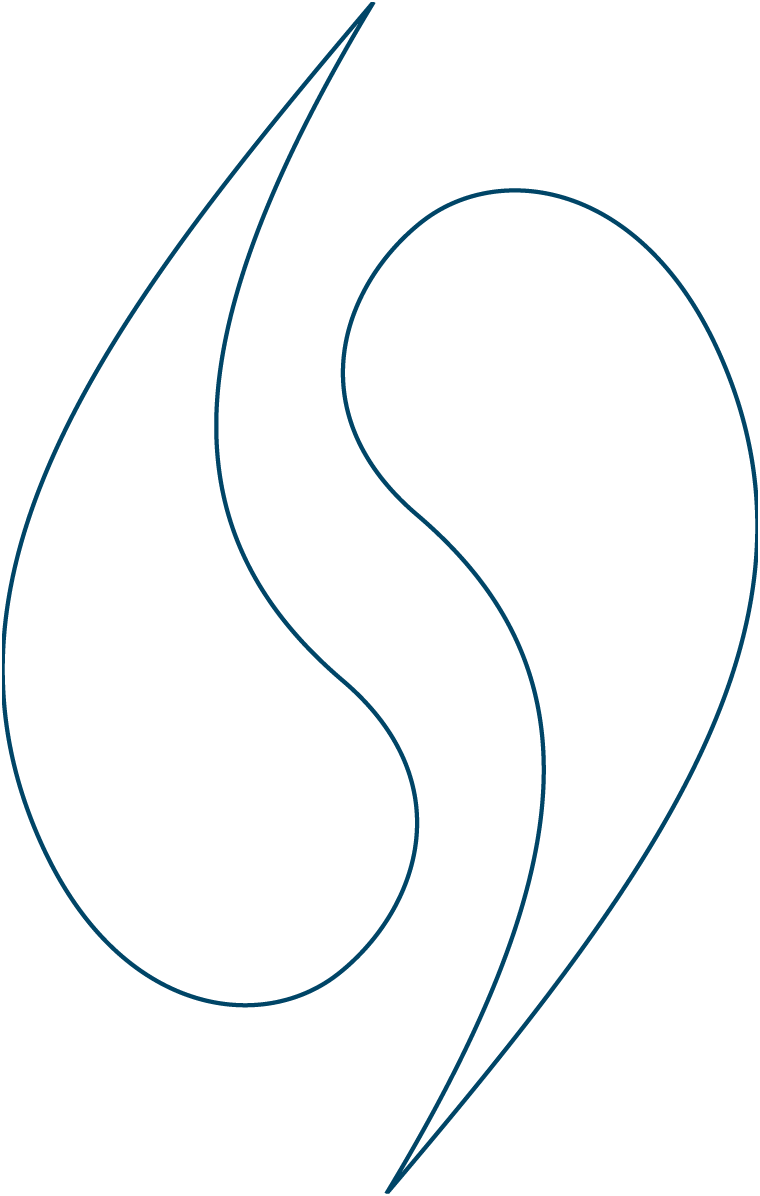 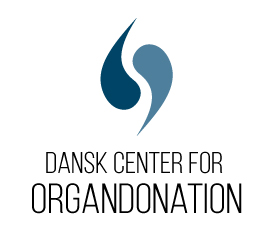 Om skemaetSkemaet er et redskab til at følge op på donationsforløb i eget afsnit. Skemaet følger systematikken i National Guideline for Organdonation. Ved at udfylde skemaet efter jeres påbegyndte donationsforløb får I et rigtig godt indblik i, om best practice for organdonation bliver fulgt, og om der er særlige områder, der skal styrkes i jeres afsnit.I kan udfylde skemaet for følgende typer af forløb:forløb i jeres afsnit, der endte med organdonation,forløb, der er påbegyndt i jeres afsnit, men som af den ene eller den anden grund ikke blev til noget,forløb, der blev påbegyndt i jeres afsnit, og patienten blev overflyttet til et universitetshospital med henblik på hjernedødsdiagnosticering mv.Ud over de oplysninger, I kan finde i patientens journal, kan der også være behov for at indsamle oplysninger hos de læger og sygeplejersker, der var med i det konkrete forløb. Dansk Center for Organdonation, marts 2017Opdateret maj 2018Skriv et kort resumé:Kort gengivelse af anamnese:Herunder – hvor mange timer/dage befandt patienten sig på intensiv op til sin død?Samtykke til organdonation:Sæt kryds       JaHvem gav samtykke:       Afdøde selv       Afdøde selv med pårørendes accept       PårørendeUdfyld det resterende skema, så langt, som det er relevant.Sæt kryds       NejHvem sagde nej til organdonation:      Afdøde selv       PårørendeUdfyld det resterende skema, så langt, som det er relevant.  1. Før ophør af aktiv behandling 1. Før ophør af aktiv behandling 1. Før ophør af aktiv behandling Hvor i patientforløbet fik man tanken om, at patienten kunne være en potentiel organdonor?	OB2. Er patienten potentiel donor?2. Er patienten potentiel donor?2. Er patienten potentiel donor?Var der tegn på begyndende inkarceration ved kontakt til TX-centret?Sæt kryds       Ja       NejHvis ja, forklar hvilke tegn:Var der tegn på begyndende inkarceration ved kontakt til TX-centret?Sæt kryds       Ja       NejHvis ja, forklar hvilke tegn:Fulgte vurderingen af, om patienten var en potentiel donor, Guidelinens pkt. 2: "Er patienten potentiel donor?"Sæt kryds       Ja       NejHvis nej, forklar gerne udfordringerne med at følge Guidelinen i det konkrete forløb:Fulgte vurderingen af, om patienten var en potentiel donor, Guidelinens pkt. 2: "Er patienten potentiel donor?"Sæt kryds       Ja       NejHvis nej, forklar gerne udfordringerne med at følge Guidelinen i det konkrete forløb:3. Kontakt til transplantationscentret3. Kontakt til transplantationscentret3. Kontakt til transplantationscentretBlev TX-centret kontaktet inden den formelle samtale med pårørende om samtykke til organdonation - med henblik på afklaring af tilkendegivelse i Donorregistret og vurdering af donoregnethed? Sæt kryds        Ja       NejHvis nej, forklar gerne hvorfor der ikke blev taget kontakt til TX-centret, inden den formelle samtale om samtykke til organdonation:4. Assistance fra udrykningssygeplejerske4. Assistance fra udrykningssygeplejerske4. Assistance fra udrykningssygeplejerskeVar timingen for udrykningssygeplejerskens tilstedeværelse i afdelingen optimal for jer?Sæt kryds       Ja       NejHvis nej, forklar gerne, hvorfor det ikke var optimalt:Hvis ja, forklar gerne, hvorfor det var optimalt:Var timingen for udrykningssygeplejerskens tilstedeværelse i afdelingen optimal for jer?Sæt kryds       Ja       NejHvis nej, forklar gerne, hvorfor det ikke var optimalt:Hvis ja, forklar gerne, hvorfor det var optimalt:Hvilke opgaver deltog udrykningssygeplejersken i? Hvilke opgaver deltog udrykningssygeplejersken i? 5. Afklaring af samtykke til organdonation5. Afklaring af samtykke til organdonation5. Afklaring af samtykke til organdonationFulgte samtalerne med de pårørende om hjernedød og organdonation strukturen, som er beskrevet i Guidelinens pkt. 5 "Hvordan gribes samtalen an – Vejledning i kommunikation med pårørende om hjernedød og organdonation"?Sæt kryds       Ja       NejHvis nej, forklar gerne udfordringerne med at følge Guidelinen i det konkrete forløb:Fulgte samtalerne med de pårørende om hjernedød og organdonation strukturen, som er beskrevet i Guidelinens pkt. 5 "Hvordan gribes samtalen an – Vejledning i kommunikation med pårørende om hjernedød og organdonation"?Sæt kryds       Ja       NejHvis nej, forklar gerne udfordringerne med at følge Guidelinen i det konkrete forløb:Hvem deltog i den formelle samtale med pårørende om samtykke til organdonation?Sæt kryds       Neurokirurg/neurolog       Anæstesilæge       Intensivsygeplejerske der passede patienten       UdrykningssygeplejerskeForklar gerne hvorfor, hvis enkelte af de ovenstående fagpersoner ikke deltog i samtalen om samtykke til organdonation:Hvem deltog i den formelle samtale med pårørende om samtykke til organdonation?Sæt kryds       Neurokirurg/neurolog       Anæstesilæge       Intensivsygeplejerske der passede patienten       UdrykningssygeplejerskeForklar gerne hvorfor, hvis enkelte af de ovenstående fagpersoner ikke deltog i samtalen om samtykke til organdonation:6. Donorpleje og –behandling6. Donorpleje og –behandling6. Donorpleje og –behandlingBlev pkt. 6 i Guidelinen "Donorpleje og behandling" fulgt?Sæt kryds       Ja       NejHvis nej, forklar gerne udfordringerne med at følge Guidelinen i det konkrete forløb:Blev pkt. 6 i Guidelinen "Donorpleje og behandling" fulgt?Sæt kryds       Ja       NejHvis nej, forklar gerne udfordringerne med at følge Guidelinen i det konkrete forløb:Var det muligt, rettidigt, at få foretaget relevante prøver og undersøgelser til brug for TX-centrets evaluering af donor og dennes organer?Sæt kryds       Ja       NejHvis nej, forklar gerne udfordringerne med at få foretaget de relevante prøver og undersøgelser til brug for TX-centrets evaluering af donor:Var det muligt, rettidigt, at få foretaget relevante prøver og undersøgelser til brug for TX-centrets evaluering af donor og dennes organer?Sæt kryds       Ja       NejHvis nej, forklar gerne udfordringerne med at få foretaget de relevante prøver og undersøgelser til brug for TX-centrets evaluering af donor:7. Hjernedødsdiagnosticering 7. Hjernedødsdiagnosticering 7. Hjernedødsdiagnosticering Blev Guidelinens pkt. 7, "Hjernedødsdiagnosticering" fulgt?  - herunder "Den kliniske hjernedødsundersøgelse - Tjekliste til konstatering af hjernedød":Sæt kryds       Ja       NejHvis nej, forklar gerne udfordringerne med at følge Guidelinen i det konkrete forløb:Blev Guidelinens pkt. 7, "Hjernedødsdiagnosticering" fulgt?  - herunder "Den kliniske hjernedødsundersøgelse - Tjekliste til konstatering af hjernedød":Sæt kryds       Ja       NejHvis nej, forklar gerne udfordringerne med at følge Guidelinen i det konkrete forløb:Blev pårørende tilbudt at overvære hjernedødsundersøgelsen? Sæt kryds       Ja       NejHvis nej, forklar omstændighederne omkring, at pårørende ikke blev tilbudt at overvære hjernedødsundersøgelsen:Blev pårørende tilbudt at overvære hjernedødsundersøgelsen? Sæt kryds       Ja       NejHvis nej, forklar omstændighederne omkring, at pårørende ikke blev tilbudt at overvære hjernedødsundersøgelsen:Var der behov for A-grafi for at kunne diagnosticere hjernedøden i det konkrete forløb - enten på eget hospital eller ved overflytning til universitetshospital?Sæt kryds       Ja       NejHvis ja, forklar hvordan blev det koordineret, f.eks. om der var ventetid i forbindelse med at kunne få foretageta-grafien:Var der behov for A-grafi for at kunne diagnosticere hjernedøden i det konkrete forløb - enten på eget hospital eller ved overflytning til universitetshospital?Sæt kryds       Ja       NejHvis ja, forklar hvordan blev det koordineret, f.eks. om der var ventetid i forbindelse med at kunne få foretageta-grafien:8. Donoroperation/udtagning af organer8. Donoroperation/udtagning af organer8. Donoroperation/udtagning af organerHoldt den plan, der blev lagt for donoroperationen i forhold til tidspunkt mv.?Sæt kryds       Ja       NejHvis nej, var der forhold der forlængede forløbet? Angiv gerne disse forhold:Holdt den plan, der blev lagt for donoroperationen i forhold til tidspunkt mv.?Sæt kryds       Ja       NejHvis nej, var der forhold der forlængede forløbet? Angiv gerne disse forhold:9. Hjælp til pårørende9. Hjælp til pårørende9. Hjælp til pårørendeBlev dødens indtræden markeret tydeligt overfor de pårørende?Sæt kryds       Ja       NejHvis nej, forklar omstændighederne omkring dette:Blev dødens indtræden markeret tydeligt overfor de pårørende?Sæt kryds       Ja       NejHvis nej, forklar omstændighederne omkring dette:Blev de pårørende informeret om muligheden for at tage afsked med afdøde?Sæt kryds       Ja       NejHvis nej, forklar omstændighederne omkring dette:Blev de pårørende informeret om muligheden for at tage afsked med afdøde?Sæt kryds       Ja       NejHvis nej, forklar omstændighederne omkring dette:Blev de pårørende tilbudt en opfølgende samtale?Sæt kryds       Ja       NejHvis nej, forklar omstændighederne omkring dette:Blev de pårørende tilbudt en opfølgende samtale?Sæt kryds       Ja       NejHvis nej, forklar omstændighederne omkring dette:Blev de pårørende tilbudt at modtage Takkebrevet?Sæt kryds       Ja       NejHvis nej, forklar omstændighederne omkring dette:Blev de pårørende tilbudt at modtage Takkebrevet?Sæt kryds       Ja       NejHvis nej, forklar omstændighederne omkring dette:Blev de pårørende tilbudt at få tilsendt invitationen til Pårørendedagen? Sæt kryds       Ja       NejHvis nej, forklar omstændighederne omkring dette:Blev de pårørende tilbudt at få tilsendt invitationen til Pårørendedagen? Sæt kryds       Ja       NejHvis nej, forklar omstændighederne omkring dette:Fik de pårørende udleveret "Pjece til pårørende om hjernedød og organdonation"?Sæt kryds       Ja       NejHvis nej, forklar omstændighederne omkring dette:Fik de pårørende udleveret "Pjece til pårørende om hjernedød og organdonation"?Sæt kryds       Ja       NejHvis nej, forklar omstændighederne omkring dette: